SÚMULA DA 07ª REUNIÃO DA COMISSÃO DE ATHIS-CAU/RJDATA:16 de agosto de 2023, quinta-feiraHORÁRIO:10h27min às 12h13minLOCAL:Reunião Híbrida, realizada por meio de videoconferência Reunião Híbrida, realizada por meio de videoconferência Reunião Híbrida, realizada por meio de videoconferência PARTICIPANTESLeslie Loreto Mora Gonzalez Presente (remoto)Presente (remoto)PARTICIPANTESMauri Vieira da SilvaPresente (remoto)Presente (remoto)PARTICIPANTESEmmily Leandro CastroPresente (remoto)Presente (remoto)PARTICIPANTESSofia EderPresente (remoto)Presente (remoto)PARTICIPANTESSandra Kokudai Presente (remoto)Presente (remoto)PARTICIPANTESCarla Belmonte (Assessora de Comissões)Presente (remoto)Presente (remoto)PARTICIPANTESAmanda da Silva Freitas (Analista Técnica)AusenteAusentePARTICIPANTESRicardo Gouvea (Gerente Geral)AusenteAusente      Verificação de quórum e informes      Verificação de quórum e informes      Verificação de quórum e informes      Verificação de quórum e informesPresençasVerificado o quórum para início da reunião às 10h30min, com os conselheiros acima nominados. A pauta será:- Informes- Sistematização Fórum- Podcast- atualização Folder/Cartilha- Agenda de acompanhamento dos projetosVerificado o quórum para início da reunião às 10h30min, com os conselheiros acima nominados. A pauta será:- Informes- Sistematização Fórum- Podcast- atualização Folder/Cartilha- Agenda de acompanhamento dos projetosVerificado o quórum para início da reunião às 10h30min, com os conselheiros acima nominados. A pauta será:- Informes- Sistematização Fórum- Podcast- atualização Folder/Cartilha- Agenda de acompanhamento dos projetosInformesInformesInformesInformes- Emmily fez um relatório acerca da Reunião Extraordinária 002/2023, que contou com a presença da Presidente do CAU/BR e do Antônio, ressaltando que o CAU/RJ fará parte do plano piloto “Observatório de ATHIS”, cujo intuito é, em um primeiro momento, sistematizar as informações relevantes e mapear a situação de cada CAU/UF na implementação de ações de ATHIS, facilitando a sua compreensão, relevância e comunicação à sociedade, desse modo cumprindo melhor o papel do CAU na transformação do todo, para assim contribuir para acelerar o desenvolvimento de ATHIS como política de governo.- O formulário disponibilizado pelo CAU/BR deverá ser encaminhado novamente para todos os parceiros.- Emmly solicitou que a planilha de ATHIS fosse disponibilizada no drive, vinculada ao e-mail de cada conselheiro da Comissão. Por se tratar de documento interno, o documento não deverá ser compartilhado.- Emmily indagou a respeito do andamento da contratação de profissional para realização da análise / relatório de ATHIS e se seria possível incluir o levantamento de informações das entidades parceiras, como aquelas constantes do questionário do CAU/BR, alimentação da plataforma com essas informações, estruturação da cartilha, organização do Podcast, entre outros, como uma sistematização do que foi realizado pela Comissão durante esta gestão. Emmily irá criar um documento com as necessidades de serviço e compartilhar no grupo de WhatsApp.- Data da reunião: primeira quarta de cada mês, entre 17h e 19h.- Os seguintes projetos selecionados, reajustados de forma a atender à determinação da Comissão de Julgamento, foram aprovados:i) Projeto: TRAVESSA LAURINDA - Conhecer e Desenvolver / Proponente: Instituto Raízes em Movimento;ii) Projeto: Agroecologia, Educação Popular e Cultura - Morar e Plantar na Zona Oeste - Proponente: AS-PTA Assessoria e Serviços a Projetos em Agricultura Alternativa;iii) Projeto: Moradia Guarani – Revisitando a tradição para pensar o futuro - Proponente: Associação Comunitária Indígena Guarani.- Emmily fez um relatório acerca da Reunião Extraordinária 002/2023, que contou com a presença da Presidente do CAU/BR e do Antônio, ressaltando que o CAU/RJ fará parte do plano piloto “Observatório de ATHIS”, cujo intuito é, em um primeiro momento, sistematizar as informações relevantes e mapear a situação de cada CAU/UF na implementação de ações de ATHIS, facilitando a sua compreensão, relevância e comunicação à sociedade, desse modo cumprindo melhor o papel do CAU na transformação do todo, para assim contribuir para acelerar o desenvolvimento de ATHIS como política de governo.- O formulário disponibilizado pelo CAU/BR deverá ser encaminhado novamente para todos os parceiros.- Emmly solicitou que a planilha de ATHIS fosse disponibilizada no drive, vinculada ao e-mail de cada conselheiro da Comissão. Por se tratar de documento interno, o documento não deverá ser compartilhado.- Emmily indagou a respeito do andamento da contratação de profissional para realização da análise / relatório de ATHIS e se seria possível incluir o levantamento de informações das entidades parceiras, como aquelas constantes do questionário do CAU/BR, alimentação da plataforma com essas informações, estruturação da cartilha, organização do Podcast, entre outros, como uma sistematização do que foi realizado pela Comissão durante esta gestão. Emmily irá criar um documento com as necessidades de serviço e compartilhar no grupo de WhatsApp.- Data da reunião: primeira quarta de cada mês, entre 17h e 19h.- Os seguintes projetos selecionados, reajustados de forma a atender à determinação da Comissão de Julgamento, foram aprovados:i) Projeto: TRAVESSA LAURINDA - Conhecer e Desenvolver / Proponente: Instituto Raízes em Movimento;ii) Projeto: Agroecologia, Educação Popular e Cultura - Morar e Plantar na Zona Oeste - Proponente: AS-PTA Assessoria e Serviços a Projetos em Agricultura Alternativa;iii) Projeto: Moradia Guarani – Revisitando a tradição para pensar o futuro - Proponente: Associação Comunitária Indígena Guarani.- Emmily fez um relatório acerca da Reunião Extraordinária 002/2023, que contou com a presença da Presidente do CAU/BR e do Antônio, ressaltando que o CAU/RJ fará parte do plano piloto “Observatório de ATHIS”, cujo intuito é, em um primeiro momento, sistematizar as informações relevantes e mapear a situação de cada CAU/UF na implementação de ações de ATHIS, facilitando a sua compreensão, relevância e comunicação à sociedade, desse modo cumprindo melhor o papel do CAU na transformação do todo, para assim contribuir para acelerar o desenvolvimento de ATHIS como política de governo.- O formulário disponibilizado pelo CAU/BR deverá ser encaminhado novamente para todos os parceiros.- Emmly solicitou que a planilha de ATHIS fosse disponibilizada no drive, vinculada ao e-mail de cada conselheiro da Comissão. Por se tratar de documento interno, o documento não deverá ser compartilhado.- Emmily indagou a respeito do andamento da contratação de profissional para realização da análise / relatório de ATHIS e se seria possível incluir o levantamento de informações das entidades parceiras, como aquelas constantes do questionário do CAU/BR, alimentação da plataforma com essas informações, estruturação da cartilha, organização do Podcast, entre outros, como uma sistematização do que foi realizado pela Comissão durante esta gestão. Emmily irá criar um documento com as necessidades de serviço e compartilhar no grupo de WhatsApp.- Data da reunião: primeira quarta de cada mês, entre 17h e 19h.- Os seguintes projetos selecionados, reajustados de forma a atender à determinação da Comissão de Julgamento, foram aprovados:i) Projeto: TRAVESSA LAURINDA - Conhecer e Desenvolver / Proponente: Instituto Raízes em Movimento;ii) Projeto: Agroecologia, Educação Popular e Cultura - Morar e Plantar na Zona Oeste - Proponente: AS-PTA Assessoria e Serviços a Projetos em Agricultura Alternativa;iii) Projeto: Moradia Guarani – Revisitando a tradição para pensar o futuro - Proponente: Associação Comunitária Indígena Guarani.- Emmily fez um relatório acerca da Reunião Extraordinária 002/2023, que contou com a presença da Presidente do CAU/BR e do Antônio, ressaltando que o CAU/RJ fará parte do plano piloto “Observatório de ATHIS”, cujo intuito é, em um primeiro momento, sistematizar as informações relevantes e mapear a situação de cada CAU/UF na implementação de ações de ATHIS, facilitando a sua compreensão, relevância e comunicação à sociedade, desse modo cumprindo melhor o papel do CAU na transformação do todo, para assim contribuir para acelerar o desenvolvimento de ATHIS como política de governo.- O formulário disponibilizado pelo CAU/BR deverá ser encaminhado novamente para todos os parceiros.- Emmly solicitou que a planilha de ATHIS fosse disponibilizada no drive, vinculada ao e-mail de cada conselheiro da Comissão. Por se tratar de documento interno, o documento não deverá ser compartilhado.- Emmily indagou a respeito do andamento da contratação de profissional para realização da análise / relatório de ATHIS e se seria possível incluir o levantamento de informações das entidades parceiras, como aquelas constantes do questionário do CAU/BR, alimentação da plataforma com essas informações, estruturação da cartilha, organização do Podcast, entre outros, como uma sistematização do que foi realizado pela Comissão durante esta gestão. Emmily irá criar um documento com as necessidades de serviço e compartilhar no grupo de WhatsApp.- Data da reunião: primeira quarta de cada mês, entre 17h e 19h.- Os seguintes projetos selecionados, reajustados de forma a atender à determinação da Comissão de Julgamento, foram aprovados:i) Projeto: TRAVESSA LAURINDA - Conhecer e Desenvolver / Proponente: Instituto Raízes em Movimento;ii) Projeto: Agroecologia, Educação Popular e Cultura - Morar e Plantar na Zona Oeste - Proponente: AS-PTA Assessoria e Serviços a Projetos em Agricultura Alternativa;iii) Projeto: Moradia Guarani – Revisitando a tradição para pensar o futuro - Proponente: Associação Comunitária Indígena Guarani.Sistematização do FórumSistematização do FórumSistematização do FórumSistematização do FórumO relatório sobre o fórum foi elaborado, devendo ser revisado até a data da próxima reunião e divulgado através de uma matéria no site do CAU/RJ, via assessoria de comunicação.Foi ressaltada a importância de se ter uma conclusão dos debates realizados, e uma análise acerca da viabilidade das propostas apresentadas.Este relatório deverá ser encaminhado aos participantes do evento, via e-mail. A criação de WhatsApp será, em um primeiro momento, realizada após o período eleitoral, em grupo fechado, aberto em dia/horário marcado para debater temas previamente definidos. O convite no grupo será via link, encaminhado por e-mail.O relatório sobre o fórum foi elaborado, devendo ser revisado até a data da próxima reunião e divulgado através de uma matéria no site do CAU/RJ, via assessoria de comunicação.Foi ressaltada a importância de se ter uma conclusão dos debates realizados, e uma análise acerca da viabilidade das propostas apresentadas.Este relatório deverá ser encaminhado aos participantes do evento, via e-mail. A criação de WhatsApp será, em um primeiro momento, realizada após o período eleitoral, em grupo fechado, aberto em dia/horário marcado para debater temas previamente definidos. O convite no grupo será via link, encaminhado por e-mail.O relatório sobre o fórum foi elaborado, devendo ser revisado até a data da próxima reunião e divulgado através de uma matéria no site do CAU/RJ, via assessoria de comunicação.Foi ressaltada a importância de se ter uma conclusão dos debates realizados, e uma análise acerca da viabilidade das propostas apresentadas.Este relatório deverá ser encaminhado aos participantes do evento, via e-mail. A criação de WhatsApp será, em um primeiro momento, realizada após o período eleitoral, em grupo fechado, aberto em dia/horário marcado para debater temas previamente definidos. O convite no grupo será via link, encaminhado por e-mail.O relatório sobre o fórum foi elaborado, devendo ser revisado até a data da próxima reunião e divulgado através de uma matéria no site do CAU/RJ, via assessoria de comunicação.Foi ressaltada a importância de se ter uma conclusão dos debates realizados, e uma análise acerca da viabilidade das propostas apresentadas.Este relatório deverá ser encaminhado aos participantes do evento, via e-mail. A criação de WhatsApp será, em um primeiro momento, realizada após o período eleitoral, em grupo fechado, aberto em dia/horário marcado para debater temas previamente definidos. O convite no grupo será via link, encaminhado por e-mail.PodcastPodcastPodcastPodcastAdiado para a próxima reuniãoAdiado para a próxima reuniãoAdiado para a próxima reuniãoAdiado para a próxima reuniãoAtualização Folder/CartilhaAtualização Folder/CartilhaAtualização Folder/CartilhaAtualização Folder/Cartilha Adiado para a próxima reunião Adiado para a próxima reunião Adiado para a próxima reunião Adiado para a próxima reuniãoCartilhaCartilhaCartilhaCartilhaAdiado para a próxima reuniãoAdiado para a próxima reuniãoAdiado para a próxima reuniãoAdiado para a próxima reuniãoAgenda de acompanhamento dos projetosAgenda de acompanhamento dos projetosAgenda de acompanhamento dos projetosAgenda de acompanhamento dos projetosAdiado para a próxima reunião, com data estimada para após a eleição.Adiado para a próxima reunião, com data estimada para após a eleição.Adiado para a próxima reunião, com data estimada para após a eleição.Adiado para a próxima reunião, com data estimada para após a eleição.Verificação de quórum – encerramento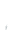 Verificação de quórum – encerramentoVerificação de quórum – encerramentoVerificação de quórum – encerramentoPresençasA reunião foi encerrada às 12h13min com os(as) participantes acima nominados(as). A reunião foi encerrada às 12h13min com os(as) participantes acima nominados(as). A reunião foi encerrada às 12h13min com os(as) participantes acima nominados(as). Emmily Leandro Castro Coordenadora de ATHIS -CAU/RJ